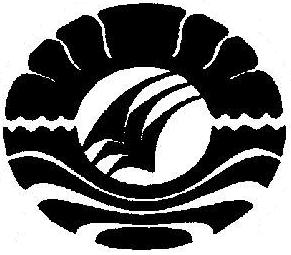 SKRIPSISUPERVISI AKADEMIK KEPALA SEKOLAH DI MTs MUHAMMADIYAH LIKUBODDONG KABUPATEN GOWAMUKHAYYAR SJURUSAN ADMINISTRASI PENDIDIKANFAKULTAS ILMU PENDIDIKANUNIVERSITAS NEGERI MAKASSAR2017SUPERVISI AKADEMIK KEPALA SEKOLAH DI MTs MUHAMMADIYAH LIKUBODDONG KABUPATEN GOWASKRIPSIDiajukanuntuk Memenuhi Sebagian Persyaratan GunaMemperoleh Gelar Sarjana Pendidikan pada Jurusan Administrasi PendidikanStrata Satu Fakultas Ilmu PendidikanUniversitas Negeri MakassarOleh:MUKHAYYAR S114 304 0023JURUSAN ADMINISTRASI PENDIDIKANFAKULTAS ILMU PENDIDIKANUNIVERSITAS NEGERI MAKASSAR2017PERNYATAAN KEASLIAN SKRIPSISaya yang bertanda tangan dibawah ini :Nama	:  	Mukhayyar SNim	:  	114 304 0023Jurusan	:  	Administrasi PendidikanFakultas	:  	Ilmu PendidikanJudul	: 	Supervisi Akademik Kepala Sekolah Di MTs Muhammadiyah Likuboddong Kabupaten GowaMenyatakan dengan sebenarnya bahwa Skripsi yang saya tulis ini benar merupakan hasil karya saya sendiri dan bukan merupakan pengambilalihan tulisan atau pikiran orang lain yang saya akui sebagai hasil tulisan atau pikiran sendiri.Apabila dikemudian hari terbukti atau dapat dibuktikan bahwa skripsi ini hasil jiplakan atau mengandung unsur plagiat, maka saya bersedia menerima sanksi atas perbuatan tersebut sesuai ketentuan berlaku.Makassar,     Januari 2016Yang Membuat PernyataanMukhayyar SMOTTO DAN PERUNTUKANKesabaran memang penuh ujian, bila anda selalu lulus, maka kemenangan itu permanen selamanya(Mukhayyar S)Ibu dan Ayah tercinta,Sungguh aku tidak bisa melangkahkan kakikusejauh ini tanpa doa dan kasih sayangmu dalam mendidik aku buah hatimu, Kuperuntukan karya kecil ini untuk kalian, Serta buat kakak-kakakku terima kasih yang telah mengajariku arti perjuangan dan semua keluargaku terimakasih atas semua yang telah kalian berikan.ABSTRAKMuhayyar, S. 2016. Studi Supervisi Akademik Kepala Sekolah di MTS Muhammadiyah Likuboddong Kabupaten Gowa, di Kecamatan Bontonompo Selatan Kabupaten Gowa. Skripsi. Dibimbing oleh Prof. Dr. H. Ismail Tolla, M.Pd dan Dra. Sitti Habibah, M.Si. Jurusan Administrasi Pendidikan Fakultas Ilmu Pendidikan Universitas Negeri Makassar.Penelitian ini mengkaji tentang Supervisi Akademik Kepala Sekolah di MTs Muhammadiyah Likuboddong Kabupaten Gowa. Fokus penelitian ini adalah Bagaimanakah gambaran supervisi akademik Kepala Sekolah di MTs Muhammadiyah Likuboddong Kabupaten Gowa? Berdasarkan fokus penelitian tersebut, selanjutnya penelitian ini bertujuan untuk mengetahui gambaran supervisi akademik Kepala Sekolah di MTs Muhammadiyah Likuboddong Kabupaten Gowa. Penelitian ini menggunakan pendekatan deskriptif kualitatif, yaitu berusaha menggambarkan fenomena yang diteliti dalam bentuk deskriptif. Unit analisis dalam penelitian ini adalah kepala sekolah, dan guru. Teknik pengumpulan data dilakukan melalui wawancara, observasi dan dokumentasi.Analisis data dalam penelitian ini yaitu klasifikasi data, reduksi data, display data, verifikasi dan penarikan kesimpulan. Hasil penelitian ini menunjukkan bahwa Kepala Sekolah sudah melaksanakan supervisi akademik di MTs Muhammadiyah Likuboddong Kabupaten Gowa. Hasil ini menunjukkan bahwa supervisi yang ditunjukkan dengan indikator supervisi akademik Kepala Sekolah yang terdiri atas perencanaan supervisi pembelajaran, pelaksanaan supervisi pembelajaran dan evaluasi supervisi pembelajaran. Supevisi akademik Kepala Sekolah diMTs Muhammadiyah likuboddong mulai dari tahap perecanaan sampai pada tahap evaluasi sudah dilaksanakan walaupun belum sepenuhnya berjalan dengan baikPRAKATASegala puji dan syukur bagi Allah SWT atas rahmat dan hidayah-Nya sehingga penulisan skripsi dengan judul Supervisi Akademik Kepala Sekolah di MTs Muhammadiyah likuboddong Kabupaten Gowa dapat terselesaikan walaupun dalam bentuk yang sangat sederhana. Salawat dan taslim atas kepada Nabiullah Muhammad SAW.Seiring dengan rampungnya karya ini, atas segala bantuan, fasilitas dan kemudahan yang didapatkan penulis, dengan tulus ikhlas penulis sampaikan rasa terima kasih terutama kepada Prof. Dr. H. Ismail Tolla, M.Pd dan Dra. Sitti Habibah, M.Si, masing-masing sebagai pembimbing pertama dan kedua yang telah meluangkan waktunya untuk memberikan petunjuk, bimbingan dan motivasi sejak awal penyusunan proposal hingga penulisan skripsi ini. Ucapan terima kasih penulis sampaikan pula kepada:Prof. Dr. H.Husain Syam M TP, M.Pd selaku Rektor Universitas Negeri Makassar yang telah memberikan kesempatan kepada penulis untuk menyelesaikan studi di Universitas  Negeri Makassar.Dr. Abdullah Sinring, M.Pd, Selaku Dekan Fakultas Ilmu Pendidikan Universitas Negeri Makassar. Dr. Abdul Saman, M.Si selaku Pembantu Dekan I, Drs. Muslimin, M.Ed dan Dr Pattaufik, S.Pd, M.Si selaku Pembantu Dekan III dan Dr. Parwato, M.Pd selaku Pembantu Dekan IV FIP UNM yang telah memberikan kesempatan kepada penulis untuk dapat menyelesaikan studi di Fakultas Ilmu Pendidikan Universitas Negeri Makassar.Dr. Ansar, M.Si dan Dra. Sitti Habibah, M.Si selaku Ketua dan Sekretaris Jurusan Administrasi Pendidikan Fakultas Ilmu Pendidikan Universitas Negeri Makassar yang dengan penuh perhatian memberikan bimbingan dan memfasilitasi penulis selama penyelesaian studi di Jurusan Administrasi Pendidikan FIP UNM.Sumarlin Mus, S.Pd.,M.Pd dan Dr. Rudi Amir M.Pd selaku penguji dalam dan penguji luar yang telah memberikan masukan, tanggapan, dan pertanyaan dalam menyempurnakan skripsi ini.Bapak dan Ibu Dosen Jurusan Administrasi Pendidikan yang telah membagi ilmunya selama penulis menjalani studi.Kepala sekolah dan guru-guru  MTs Muhammadiyah Likuboddong yang telah meluangkan waktunya dan telah memberikan kesempatan kepada penulis untuk melakukan penelitian.Terkhusus ucapan terima kasih serta rasa hormatku yang amat mendalam kepada Ayahanda Muh Syukri, Ibunda Syamsiati selaku orang tua tercinta yang dengan tulus dan ikhlas mendoakan, membesarkan, dan mendidik saya. Teman- teman angkatan 2011 yang tidak akan pernah kulupakan, yang senantiasa memberikan bantuan serta motivasi dalam menyelesaikan studi penulisBuat teman-teman Jurusan Administrasi Pendidikan terkhusus angkatan 2011, yang terus memberikan motivasi serta semangat kepada penulis.Penulis menyadari bahwa kehadiran skripsi ini masih amat jauh dari tingkat kesempurnaan,  hal ini disebabkan oleh keterbatasan kemampuan penulis sebagai manusia biasa yang tak lupuk dari kekhilafan dan kekurangan. Oleh karena itu saran dan kritikan yang bersifat konstruktif tentunya penulis sangat harapkan demi kesempurnaan skripsi ini.Akhirnya, kepada Allah SWT kita senantiasa berserah diri dan berada dalam lindungan dan memohon petunjuk-Nya dalam menuntut dan mengembangakan ilmu pengetahuan . Amin.Makassar,   Januari 2016PenulisMukhayyar SDAFTAR ISISAMPUL	HALAMAN JUDUL	   iPERSETUJUAN PEMBIMBING	iiPENGESAHAN SKRIPSI	iiiPERNYATAAN KEASLIAN SKRIPSI	ivMOTTO	vABSTRAK	viPRAKATA	viiDAFTAR ISI	xDAFTAR GAMBAR	xiDAFTAR TABEL	xiiDAFTAR LAMPIRAN	xiiiBAB I PENDAHULUAN	1Latar Belakang	1Fokus Masalah	5Tujuan Penelitian	5Manfaat Penelitian	6BAB II TINJAUAN PUSTAKA DAN KERANGKA KONSEPTUAL	7Tinjauan Pustaka	7Supervisi Akademik	7	7Pengertian Supervisi Akademik	7Tujuan Supervisi Akademik	9Sasaran Supervisi Akademik	10Tindak Lanjut Supervisi Akademik	13Kepala Sekolah	13Tugas dan Peran Kepala Sekolah	13Supervisi Akademik Akademik Kepala Sekolah	19 	Kerangka Konseptual	29BAB III METODO PENELITIAN	31Pendekatan dan Jenis Penelitian	31Kehadiran Peneliti	31Lokasi Penelitian	32Sumber Data	32Prosedur Pengumpulan Data	33Analisis Data	35Pengecekan Keabsahan Data	37Tahap-tahap Penelitian	37BAB IV HASIL PENELITIAN DAN PEMBAHASAN	39Hasil Penelitian	39Pembahasan	52BAB V KESIMPULAN DAN SARAN	59Kesimpulan	59Saran	60DAFTAR PUSTAKA	61LAMPIRAN	RIWAYAT HIDUPDAFTAR GAMBARDAFTAR TABELNomor                                  Judul Tabel					  Halaman4.1    Tabel Reduksi Data	65DAFTAR LAMPIRANNo				Judul Lampiran				HalamanKisi-kisi Instrumen	63Pedoman Wawancara	64Foto Dokumentasi PenelitianSurat Izin Penelitian Dari Kampus FIP UNM Surat Izin Penelitian Dari Kantor BKPMD Makassar  Surat Izin Penelitian Dari Bupati GowaSurat Keterangan Telah Melaksanakan PenelitianRiwayat HidupNomorJudulHalaman2.13.1Kerangka KonseptualSkema Model Analisi Data3036